LA LIGA DE LOS PROBLEMAS									  1ª RONDANombre: ________________________________________________Curso_________ Equipo: __________Hoy jueves 25 de octubre nos vamos de excursión a Selvo Aventura. El próximo jueves nos visitará un policía para explicarnos cómo debemos cruzar la calle de manera correcta. ¿Qué día  nos visitará el policía? Carmen es más baja que José. José es más alto que Carla. ¿Quién es más alto de los tres?Los padres de Jorge gastaron en ropa en septiembre 49 Euros y en mayo 35 Euros. ¿Cuánto gastaron en total? ¿Cuánto gastó menos en mayo que en septiembre?Te escribo a continuación, sin respetar un orden, las operaciones que permiten resolver correctamente estos dos problemas.  Identifica qué operación corresponde a cada problema.18 – 15 = 318 + 15 = 33PROBLEMA 1Nacho tiene 18 chapas y su hermana Rocío tiene 15 chapas más que Nacho. ¿Cuántas chapas tiene Rocío?PROBLEMA 2Adrián tiene un hermano con 18 años y otro de 15 años. ¿Cuántos años se llevan de diferencia entre los dos?LA LIGA DE LOS PROBLEMAS									  2ª RONDANombre: _____________________________________________ Curso: ______      Equipo: ____________Hoy martes día 14 de enero hemos ido con la clase de 1º A al supermercado. El próximo martes vendrán al colegio a darnos una charla de la Dieta Saludable.¿En qué fecha vendrán a darnos la charla?Inventa un enunciado y una pregunta para la solución indicada abajo.       HuchaEl manzano es más bajo que el naranjo. El naranjo es más bajo que el pino. ¿Quién es más bajo de los tres?Inventa un problema en el que aparezcan las siguientes palabras:    Jardín -  rosas amarillas -  jardinero  -  rosas rojas -  abuelo.Enunciado inventado: El abuelo de Pedro es jardinero. Tiene un jardín muy bonito con 25 rosas amarillas y 12 rosas rojas. ¿Cuántas rosas en total tiene el abuelo de Pedro?LA LIGA DE LOS PROBLEMAS									  3ª RONDANombre: _____________________________________________ Curso: ______      Equipo: ____________Irene y su abuela se pesan las dos juntas en una báscula. Juntas pesan 104 kilos. Irene dice que su abuela pesa tres veces más que ella. ¿Cuánto pesa su abuela?Adivina en qué número estoy pensando:Es un número par formado por tres cifras diferentes.Es mayor que 700.Sus cifras suman 19.La cifra de las decenas es el doble que la de las unidades.En una clase hay 28 niños y niñas. Quince son niñas. Ocho personas juegan al baloncesto. Tres chicas juegan al baloncesto. ¿Cuántos chicos de la clase juegan al baloncesto? De cuatro corredores de atletismo se sabe que Carlos ha llegado inmediatamente detrás de Berta, y Denis ha llegado en medio de Ana y Carlos. ¿Podrías calcular el orden de llegada?LA LIGA DE LOS PROBLEMAS									  4ª RONDANombre: ______________________________________________   Curso:____     Equipo: _____________Hoy, miércoles día 7 de noviembre, hemos realizado la lista de la compra para un taller de cocina. Iremos al supermercado el próximo miércoles. ¿En qué fecha iremos al supermercado?Inventa un enunciado y una pregunta para la solución dada. Solución: Mi prima tiene 18 lazos. Rocío es más alta que Mónica. Mónica es más alta que Inma. ¿Quién es más alta de las tres? Inventa un problema en el que aparezcan las siguientes palabras:Martes – sudaderas – clase – capuchaLuego dáselo a un compañeros/a para que te lo resuelva. LA LIGA DE LOS PROBLEMAS									  5ª RONDANombre: ______________________________________________   Curso:____     Equipo: _____________Hoy es lunes y dentro de 3 días vamos a la piscina. ¿Qué día vamos? El elefante es más grande que el tigre y el tigre es más grande que la mosca. ¿Quién es el más grande de los 3?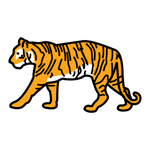 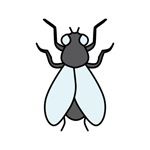 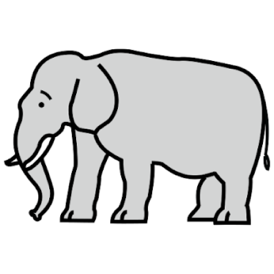 Vamos a celebrar una fiesta.  Vas a ser el encargado de prepararla. Hay que hacer lista de la compra y saber cuánto dinero vamos a gastar.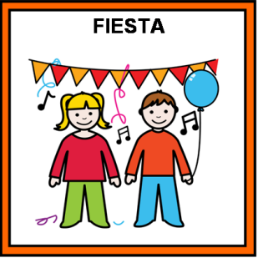 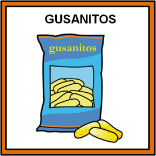 Gusanitos 1€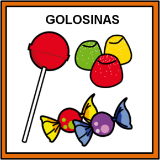 Gominolas 2€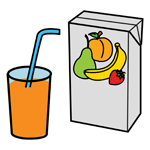 Zumo Realiza un problema en el que aparezca los siguientes números: el 5 y el 2.Te ayudo un poco. Estas son las preguntas y las soluciones.¿Cuántos cromos tienen entre los 2? Tienen 7 cromos entre los 2.¿Cuántos cromos tiene Ana?________________________________________________________________________________________________________________________________________________________________________________________________________________________________________________________________________________________________________________________________________________________________________________________________________________________________________________LA LIGA DE LOS PROBLEMAS									  6ª RONDANombre:__________________________________ Curso: _______________ Equipo: _________________Mañana miércoles día 14 de noviembre será el cumpleaños de Juan. El miércoles próximo será el cumpleaños de Antonio.¿Qué día es hoy?¿Qué día es el cumpleaños de Antonio?Inventa un problema y una solución que se pueda resolver con la siguiente operación:21 canicas + 10 canicas – 5 canicas Debes hacer un problema con los siguientes datosHay que incluir los números 23 y 21.La pregunta del problema será: ¿Cuántos bolsas de gusanitos se gastaron?La solución será: Quedan 2 bolsas.  Mi papá le regaló a mi mamá un ramo de rosas. Había ___ rosas rojas, ___ rosas blancas y ___ rosas amarillas. ¿Cuántas rosas había en total?13 + 7 + 9 =Había __ plantas en total. LA LIGA DE LOS PROBLEMAS									7 ª RONDANombre: ______________________________________________ curso: _________ Equipo: ___________César es más alto que Mario pero más bajo que Luis. Si Pepe es más alto que César y más bajo que Luis, ¿qué nombre corresponde a cada niño?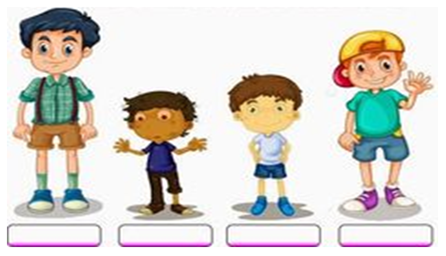 Inventa un enunciado y una pregunta para la solución indicada abajo.________________________________________________________________________________________________________________________________________________________________________________________________________________________________________________________________________________________________________________________________________________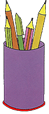  Inventa el enunciado de un problema con esta pregunta y estas operaciones:¿Cuántos caramelos tengo en total?Caramelos que tenía: 54                 -            Caramelos que reparto: 23                         Caramelos que tengo en total:_____Completar los datos del enunciado de un problema a partir del proceso de resolución;En un jardín hay muchas rosas, pero nosotros elegimos un ramo de __________ rosas,__________ árboles y __________ arbustos que son los personajes de un cuento.¿Cuántas plantas hay en total?12 + 10 + 8 =Solución: Hay __________ plantas en total.LA LIGA DE LOS PROBLEMAS									 8ª RONDANombre: _________________________	_____________Curso: ___________ Equipo: ___________Las clases de 2º A y 2º B van de excursión al zoo de Fuengirola. De 2º A van 20 alumnos y alumnas  y de 2º B 26. ¿Cuántos alumnos/as van entre las dos clases?Datos                      - Operación Solución : Ordena el siguiente problema para que tenga sentido y puedas resolver. 	Pablo tiene 15 lápices en su estuche y 	¿Cuántos lápices tiene Pablo en su estuche?	María le regala 3 más porque los tiene repetidos. 	Si la seño le pide prestados 8 lápices.	Ordena el problema: ________________________________________________________________________________________________________________________________________________________________________________________________________________________________________________________________________________________________________________________________Datos                      - Operación Solución : Elige los datos necesarios de las siguientes cifras “105, 25, 50, 35, 18”. Inventa y resuelve un problema para que la solución sea: 70 páginas le quedan por leer para terminar el libro. ________________________________________________________________________________________________________________________________________________________________Datos                      - Operación Solución :4. Escribe preguntas que se correspondan con el enunciado y la solución dada. En el garaje de mi edificio hay 13 coches rojos, 6 coches negros y 26 coches blancos. En el garaje de mis abuelos hay 5 coches rojos, 10 coches negros y 7 coches blancos.¿______________________________________? Solución: 18 coches rojos.¿______________________________________? Solución: 16 coches negros. ¿______________________________________? Solución: 33 coches blancos. ¿______________________________________? Solución: 67 coches en total.¿______________________________________? Solución: 45 coches en el garaje de mi edificio. ¿______________________________________?Solución: 17 coches blancos más que negros.LA LIGA DE LOS PROBLEMAS									 9ª RONDANombre: _________________________	_____________Curso: ___________ Equipo: ___________Había un número que muy valiente se creía,pero cuando su cinturón se quitaba,todo su valor perdía.María cogió 15 caramelos en la cabalgata de reyes y su hermano Javi 24.Inventa una pregunta para este problema y resuélvelo.Localiza el dato innecesario, táchalo y resuelve el problema:7 amigos fueron a un cumpleaños, había 15 bollitos y sobraron 3. ¿Cuántos bollitos se comieron entre todos? De 7 patos metidos en un cajón ¿Cuántos picos y patos son?LA LIGA DE LOS PROBLEMAS									10ª RONDANombre: _________________________	_____________Curso: ___________ Equipo: ___________Hoy es martes, 20 de noviembre de 2018 y dentro de 10 días es el cumpleaños de María, ¿Qué día del mes es el cumpleaños de María? ¿En qué día de la semana cae ese día?Manolo tiene menos edad que Carla, Carla tiene más años que Carmen y Carmen menos que Manolo. ¿Quién es más joven de los tres?La factura del móvil de papá en el mes abril fue de 35 euros y en el mes de junio fue de 23 euros. ¿Cuánto gastó papá en móvil en total? ¿Cuánto gastó menos en junio que en abril? Te escribo a continuación, sin respetar un orden, las operaciones que permiten resolver correctamente estos dos problemas. Identifica qué operación corresponde a cada problema.16 – 5 = 1116 + 5 = 21PROBLEMA 1.Judith tiene 16 cromos de Pokemon y ha comprado un paquete nuevo que trae 5 cromos. ¿Cuántos cromos tiene ahora?PROBLEMA 2. Germán tiene 16 rotuladores de colores y 5 ya no pintan. ¿Cuántos rotuladores le quedan para poder colorear?LA LIGA DE LOS PROBLEMAS									11ª RONDANombre: _________________________	_____________Curso: ___________ Equipo: ___________Si hoy es sábado y antes de ayer fui a comprar con mis padres, ¿cuantos días han pasado desde que fui a comprar hasta el próximo jueves que voy de nuevo?Inventa un enunciado y una pregunta para la solución indicada abajo.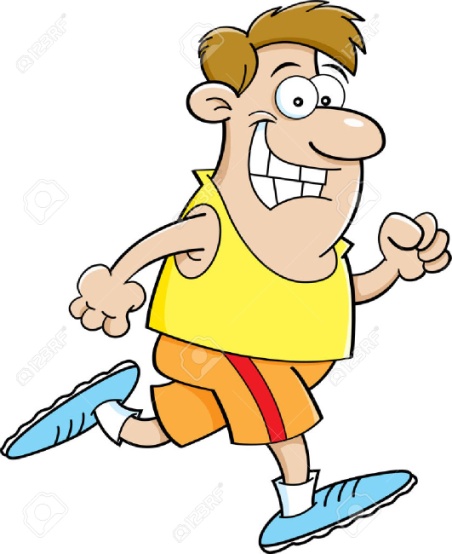 Solución: 210 minutos.Alicia es más joven que David. David es más Joven que Nuria y Rocío es más Joven que Alicia. ¿Quién es el más joven de los 4 amigos?Solución: Inventa un problema en el que aparezcan las siguientes palabras:    ciudad -  año -  viaje._____________________________________________________________________________________________________________________________________________________________________________________________________________________________________________________________________________________________________________________________________________________________________________________________________________________LA LIGA DE LOS PROBLEMAS									12ª RONDANombre: _________________________	_____________Curso: ___________ Equipo: ___________Sara es más alta que María. María es más alta que Ana. ¿Quién es más alta de las tres?¿Qué parentesco tiene conmigo el hijo de la hermana de mi padre?Elige de entre estos datos numéricos (125, 67, 42, 33) para inventarte y resolver un problema cuya solución sea: 25 páginas se tiene que leer el domingo.Escribe preguntas que se correspondan con el enunciado y la solución dada.En la granja de mi abuela hay 46 gallinas, 12 conejos y 48 cerdos. Y en la granja de mi tío Paco hay 32 ovejas, 36 gallinas y 24 cerdos.¿ ___________________________________________________? Solución: 10 gallinas.           ¿ ____________________________________________________? Solución: 72 cerdos.¿ ___________________________________________________? Solución: 92 animales.           ¿ ____________________________________________________? Solución: 32 ovejas.LA LIGA DE LOS PROBLEMAS									13ª RONDANombre: _________________________	_____________Curso: ___________ Equipo: ___________Si hoy es domingo y antes de ayer fui al cine con mis amigos, cuantos días han pasado desde que fui al cine hasta el próximo viernes que hay otro estreno?Inventa un enunciado y una pregunta para la solución indicada abajo.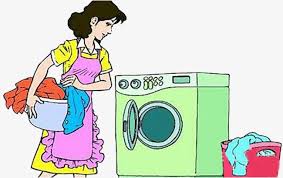 Solución: 210 minutos.Alicia es más joven que David. David es más Joven que Nuria y Rocío es más Joven que Alicia. ¿Quién es el más joven de los 4 amigos?    Problemas de Interconexión:Inventa un problema en el que aparezcan las siguientes palabras:    ciudad -  año -  viaje.LA LIGA DE LOS PROBLEMAS									14ª RONDANombre: _________________________	_____________Curso: ___________ Equipo: ___________María celebra su fiesta de cumpleaños y tiene 85 caramelos. A su amigo Pedro le ha dado 24 y a Alba le ha dado 15. ¿Cuántos caramelos le dará a Manuel?Solución. A Manuel le dará 49 caramelos¿Es posible?Hoy Martes 9 de noviembre le cuento a mi amiga Cristina que voy a cumplir años y  que dentro de 3 días será el cumpleaños de Diego. ¿Cuándo es el cumpleaños de Diego?Inma tiene en su estuche 11 rotuladores, 3 lápices y 2 bolígrafos. Marcos tiene en el suyo 10 ceras, 3 rotuladores y 6 bolígrafos. ¿Cuáles serían las preguntas para las siguientes soluciones._____________________________________________________? Solución 14 rotuladores_____________________________________________________? Solución 35 objetos_____________________________________________________? Solución 2 bolígrafosHemos ido a comprar frutas al mercado y en nuestro carrito de la compra hay ______ plátanos, _______ manzanas y _______ naranjas. ¿Cuántas piezas de fruta hay en total?7 + 8 + 13 = 		Solución: hay _________ piezas de fruta en totalLA LIGA DE LOS PROBLEMAS									15ª RONDANombre: _________________________	_____________Curso: ___________ Equipo: ___________En un corral hay gallinas y conejos. Si se cuentan las cabezas hay 23 y si se cuentan las patas hay 62. ¿Cuántas gallinas y cuántos conejos hay?Un agricultor tiene 3 montones de paja en el prado y 4 montones en el pajar. Si los juntara todos ¿Cuántos montones tendría?Pedro, Marina y Pablo juegan en el equipo derl colegio. Uno juega de portero, otro de defensa y otro de delantero. Se sabe que Pedro y y el portero estuvieron en la fiesta de Pablo y que Pedro no es defensa. ¿En qué posición juega cada uno?Emilia mide 1m. y 75 cm. Es 36 cm. Más alta que su hermana. ¿Cuánto mide su hermana?RESPUESTAS (Para el profesorado):1ª RONDA1 de noviembre.José.a) 49 + 35 = 84 euros se gastaron en total.b) 49 – 35 = 14 euros gastó menos en mayo que en septiembre.Problema 1: 18 + 15 = 33Problema 2: 18 – 15 = 32ª RONDAEl 21 de enero.Mi hermana tiene en su hucha  25 euros.El más bajo es el manzano.Tiene 37 rosas.3ª RONDAIrene pesa 26kg y su abuela pesa 78kgEl número es 7845 chicos juegan al baloncesto1ª Berta; 2º Carlos; 3º Denis; 4ª Ana4ª RONDAEl miércoles 14 de noviembre iremos al supermercado. Mi prima tenía 14 lazos y para su cumpleaños le regalaron 4 más. ¿Cuántos lazos tiene mi prima Elena?La más alta de las tres es Rocío. En la clase de 1ºA, había colgadas 20 sudaderas en las perchas. De todas ellas 13 eran con capucha. ¿Cuántas eran sin capucha?5ª RONDAJueves.El elefante.4 €Problema de estructuración. Libre6ª RONDAHoy es martes 13 de noviembre.El cumpleaños de Antonio será el miércoles 21 de noviembre.Al principio de la semana tenía 21 canicas. Jugando con mis amigos gané 10 primero y después perdí 5. Me quedan 26 canicas.   Mi mamá compró 23 bolsas de gusanitos para repartirlas a mis compañeros el día de mi cumpleaños. Repartí 21 porque Jesús y Álvaro faltaron a clase. ¿Cuántas bolsas me quedan por repartir?13 rosas rojas7 rosas blancas9 rosas amarillasHabía 29 rosas en total.7ª RONDALuis-Mario-Cesar-PepeUn posible problema que se puede inventar un alumno con estos dibujos es:En estos dos lapiceros ¿Cuántos lápices de colores hay en total?      Solución: Si en cada lapicero hay 4 lápices de colores, en los dos lapiceros habrá 8El posible problema inventado por el alumno sería:Mariano le han regalado 54 caramelos por su cumpleaños pero durante el fin de semana se ha comido 23. ¿Cuántos caramelos le quedan en total?12 rosas + 10 árboles + 8 arbustos=Solución: Hay 20 plantas en total.8ª RONDADatos:                             Operación             20 -> 2ºA		  20 + 26 = 46             26 -> 2º B.            Solución : Van a la excursión 46 alumnos y alumnas      2. Orden del problema.          Pablo tiene 15 lápices en su estuche y María le regala 3 más porque los tiene repetidos.           Si la seño le pide prestados 8 lápices. ¿Cuántos lápices tiene Pablo en su estuche?Datos                                            - Operación Pablo tiene 15 lápices                                 15 + 3=28                        28 - 8 = 20 María le regala 3 más.Su seño le pide 8 lápices. Solución : Pablo tiene 20 lápices en su estuche. 3. Pedro ha cogido un libro de la biblioteca con 105 páginas. Ya ha leído 35. ¿Cuántas páginas 	le quedan por leer?	Datos					Operación: 	105 páginas				105 - 35 = 70	ha leído 35 páginas				Solución: Le quedan por leer 70 páginas.4. ¿Cuántos coches rojos hay en total?   13 + 5= 18    ¿Cuántos coches negros hay en total? 6 + 10 =16     ¿ Cuántos coches blancos hay en total? 26 + 7 =33     ¿ Cuántos coches hay en total? 18 + 16 + 33 = 67     ¿Cuántos coches hay en el garaje de mi edificio? 13 + 6 + 26= 45    ¿Cuántos coches blancos hay mas que negros? 33 - 16 =17 9ª RONDAEl 8, que cuando se le quita el cinturón se transforma en un 0.¿cuántos caramelos han cogido entre los dos?15+24=10+20=30    5+4=9                              30+9= 39Solución: Han cogido entre los dos 39 caramelos .Tachamos el dato: 7 amigos15-3=10+2+310+2=12Solución: Se comieron entre todos 12 bollitos.De 7 patos metidos en un cajónSon 2 picos y 4 patas.10ª RONDA– 30 de noviembre. - Viernes.Carmen.– 58 euros.	- 12 euros.Problema 1: 16 + 5 = 21	Problema 2: 16 – 5 = 1111ª RONDASiete días.Por ejemplo: Mi padre corre 70 minutos al día, ¿cuánto correrá entre el viernes, el sábado y el domingo?Rocío.Por ejemplo: En mi ciudad hay una empresa que organiza 3 viajes al mes. ¿Cuántos viajes habrán organizado en un año?12ª RONDASara.Es mi primo.María tiene que leerse un libro para el lunes que tiene 125 páginas. El viernes se leyó 33 páginas y el sábado 67 páginas. ¿Cuántas páginas se tiene que leer el domingo?¿Cuántas gallinas tiene mi abuela más que mi tío Paco?¿Cuántos cerdos hay entre las dos granjas?¿Cuántos animales hay en la granja de mi tío Paco?¿Cuántas ovejas hay en total?13ª RONDASolución: 7 días.Por ejemplo: Hemos vuelto de viaje; mamá quiere lavar toda la ropa sucia. Debe poner tres lavadoras. Cada lavado dura 70 minutos. ¿Cuántos minutos tardarán los tres lavados?Solución: Rocío.El año pasado viajé a Berlín. Berlín es una ciudad preciosa. Estuvimos 6 días recorriendo la ciudad. Nos gastamos 70 euros por día. ¿Cuántos euros gastamos al final del viaje?Solución: tiene 420 euros.14ª RONDAImposible. A Manuel le dará 46 caramelos que es lo que queda de restarle a 85 los 39 que ya ha repartido.Si contamos 3 días el cumpleaños de Diego será el domingo 12 de noviembre.¿Cuántos rotuladores hay entre los dos estuches?¿Cuántos objetos hay entre los dos estuches?¿Cuántos bolígrafos hay en el estuche de Inma?7 plátanos, 8 manzanas y 13 naranjas. En total hay 28 piezas de fruta.15ª RONDA8 conejos y 15 gallinas.Un solo montón.Portero: Marina, Defensa: Pablo y Delantero: Pedro.175 cm – 36 cm= 139 cm ó 1m y 39 cm